21/04/2022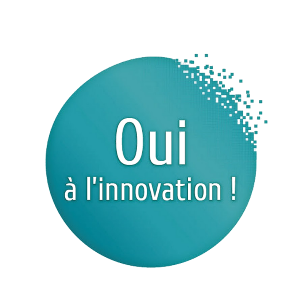 Le Canard Enchainé – 11 juillet 2018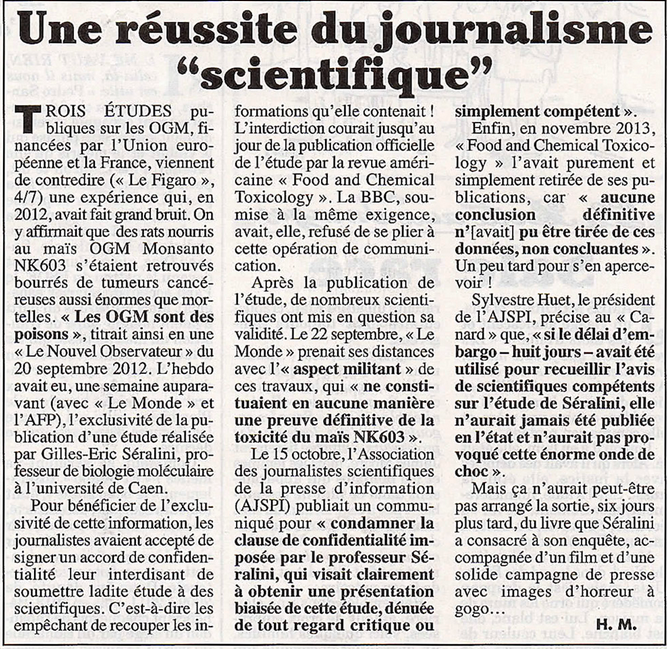 